The following is a list of health and human service related agencies that provide substance abuse, advocacy or supportive counseling services. This is a comprehensive list developed for use with all research participants. Some of the programs listed may not be appropriate for you. This list was assembled as a reference for present and/or future use by our participants. These programs provide immediate assistance for people who are in acute emotional distress; who are or perceive themselves to be in life-threatening situations; who are a danger to themselves or to others; or who are hysterical, frightened or otherwise unable to cope with a problem that requires immediate attention.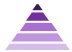 Local Emergency Services/ HotlinesAdvocate Program – Rape & Domestic Violence (Crisis Services) www.crisisservices.org 2969 Main Street, Buffalo NY 14214 716-834-3131 Serving: Buffalo and Erie CountyCompass House Shelter – Emergency shelter that provides safe shelter and services to runaway, homeless, and at-risk youth.www.compasshouse.org 370 Linwood Avenue, Buffalo NY 14209 716-886-1351Compass House Resource Center1451 Main Street, Buffalo, NY 14209 716-884-3066Serving: Erie CountyComprehensive Psychiatric Emergency Program (CPEP) www.ecmc.edu (click on Health Services & Doctors then Behavioral Health)462 Grider Street, Buffalo NY 14215 716-898-3465Serving: Erie CountyCommunity Services for the Developmentally Disabled  www.csdd.net 716-883-8002 (Admissions Services and Programs)716-877-1111 (Residential Development)716-896-2180 (Habilitative Services)716-824-5555 (Day Habilitation) Serving: Erie & Niagara CountiesCrisis Services – Crisis Counseling Program & Emergency Outreach Serviceswww.crisisservices.org 2969 Main Street, Buffalo NY 14214 716-834-3131Serving: Buffalo & Erie CountyFamily Justice Center of Erie County  www.fjcsafe.org 237 Main Street, 14th Floor, Buffalo NY 14203 716-558-7233Hours: 8:30 am – 5 pm (Monday through Friday)Serving: Erie CountyFamily Justice Center of Erie County – Amherst Satellite  www.fjcsafe.org North Forest, Amherst, NY 14221 716-634-4309Hours: 8:30 am – 12:30 pm (Monday, Tuesday, Thursday)Family Justice Center of Erie County – Orchard Park Satellite www.fjcsafe.org 4383 South Buffalo Street, Orchard Park, NY 14127 716-662-0259Hours: 8:30 am – 12:30 pm (Monday, Wednesday, Friday)Haven House - Child and Family Services www.cfsbny.org/programs/haven-house P.O. Box 451, Ellicott Station, Buffalo NY 14205 716-884-6000Serving: United States including WNYHillside Service Integration Department www.hillside.com 1183 Monroe Avenue, Rochester NY 14620 585-256-7500Serving: NYS including WNYSpectrum Human Services - Crisis and Re-Stabilization Emergency Services www.shswny.com 1280 Main Street, Buffalo NY 14209 716-539-5500Serving: Erie CountyTrauma Response Services - Crisis Services www.crisisservices.org 2969 Main Street, Buffalo NY 14214 716-834-3131Serving: Erie CountyNational Emergency Services/HotlinesNational AIDS Hotline www.cdc.gov/hiv
800-CDC-INFO (800-232-4636) 
TTY: 1-888-232-6348 
Hours: 24 hours a day, 7 days a week 
In English, en EspañolPerceptions for People with Disabilities www.perceptions4people.org
212-860-3731National Domestic Violence Hotline www.thehotline.org800-799-7233
TTY: 1-800-787-3224
Hours: 24 hours a day, 7 days a weekMental Health America https://www.mhanational.org
800-969-NMHA (6642)CDC Sexually Transmitted Diseases (STD)  – Provides anonymous, confidential information on sexually transmitted diseases (STDs) and how to prevent them. Also, provides referrals to clinical and other services.www.cdc.gov/std/ 
800- 232-4636 (in English) 
TTY: 1-888-232-6348
Hours: 24 hours a day, 7 days a week Rape Abuse and Incest National Network www.rainn.org
800-656-HOPE (4673) 
Hours: 24 hours a day, 7 days a weekSAMHSA - Substance Abuse and Mental Health Services Administration www.samhsa.gov
800-662-HELP (4357) Su Familia (the national Hispanic family helpline) 
https://communityconnectionssjc.org/programs/details/national_alliance_for_hispanic_health_su_familia_national_hispanic_family_helpline/866-783-2645Hours: 9 am – 6 pm, Eastern Standard Time (Monday – Friday)Support Groups / Self-HelpAL ANON (and ALATEEN for younger members) – A worldwide organization offering a self-help recovery program for families and friends of alcoholics whether or not the alcoholic seeks help or even recognizes the existence of a drinking problem.www.al-anon.org
888-4AL-ANON (888-425-2666), in Canada and the USA
Hours: 8:00 am to 6:00 pm, Eastern Standard Time (Monday through Friday)
Alcoholics Anonymous www.aa.org212-870-3400 (National referral line)Narcotics Anonymous www.na.org818-773-9999
Hours: 8:00 am to 5:00 pm, Pacific Standard Time (Monday through Friday)
Children and Family HelplinesCHILDHELP USA® – National Child Abuse Hotline; Provides multilingual crisis intervention and professional counseling on child abuse and domestic violence issues. Gives referrals to local agencies offering counseling and other services related to child abuse, adult survivor issues, and domestic violence. Provides literature on child abuse in English and Spanish.www.childhelp-usa.org
800-4-A-CHILD (1-800-422-4453) 
Children and Adults with Attention Deficit Disorders/Hyperactivity Disorder (CHADD)www.chadd.org
800-233-4050
Hours: 8:00 am to 5:30 pm (Monday through Friday)
Spanish-speaking operators available
National Runaway Safeline – Crisis line for youth, teens, and families. Locally based referrals throughout the United States. Help for youth and parents regarding drugs, abuse, homelessness, runaway children, and message relays.www.1800RUNAWAY.org
800-786-2929 (formerly known as National Runaway Switchboard)Boys Town National Hotline www.boystown.org
800-448-3000
800-448-1833 (TDD) 
Spanish-speaking operators available; TDD capability
National Adoption Centerwww.adopt.org
215-735-9988
Hours: 9:00 am to 5:00 pm
National Coalition Against Domestic Violencehttp://www.ncadv.org
800-799-SAVE (7233)      TTY: 800-787-3224
Spanish-speaking operators available